О деятельности Профсоюзав 2018 г. по профилактикесоставления и заполненияпедагогическими работникамиизбыточной документацииЗаслушав и обсудив информацию, представленную заместителем Председателя Профсоюза М.В. Авдеенко, а также членами Исполнительного комитета Профсоюза – председателем Ставропольской краевой организации Профсоюза Л.Н. Манаевой, председателем Тюменской межрегиональной организации Профсоюза В.Т. Худяковой и депутатом Государственной Думы Федерального Собрания Российской Федерации, председателем Рязанской областной организации Профсоюза Е.А. Митиной о деятельности Профсоюза по профилактике составления и заполнения педагогическими работниками избыточной документации, Исполнительный комитет Профсоюза отмечает заметное усиление с 2018 г. роли территориальных организаций Профсоюза в содействии решению указанной проблемы, а также достижение при их участии конкретных положительных результатов в отдельных субъектах Российской Федерации.Ключевыми инструментами влияния Профсоюза на профилактику составления и заполнения педагогическими работниками избыточной документации, помимо традиционных мероприятий, в 2018 г. стали:инициирование подготовки и направление в адрес органов исполнительной власти субъектов Российской Федерации, осуществляющих государственное управление в сфере образования, совместных с Минобрнауки России разъяснений по устранению избыточной отчётности иных категорий педагогических работников, помимо учителей;проведение на федеральном и региональном уровнях мониторингов соблюдения работодателями трудового законодательства при определении должностных обязанностей педагогических работников, связанных с составлением и заполнением ими документации, и представление их результатов в органы управления образованием;актуализация отраслевых соглашений между органами исполнительной власти субъектов Российской Федерации, осуществляющими государственное управление в сфере образования, и региональными (межрегиональными) организациями Профсоюза в части регулирования вопросов составления и заполнения педагогическими работниками документации;подготовка и правовая экспертиза законодательных инициатив по определению на федеральном уровне перечней документов, составляемых и заполняемых педагогическими работниками (в том числе отнесёнными к профессорско-преподавательскому составу), посредством наделения этими полномочиями Минобрнауки России и Минпросвещения России.Исполнительный комитет Профсоюза отмечает, что не все организации Профсоюза активно включились в процесс создания необходимых условий для устранения избыточной отчётности учителей и иных педагогических работников. В частности, значительным резервом повышения эффективности данной работы остаётся закрепление и в соглашениях, и в коллективных договорах конкретных перечней документов, составляемых и заполняемых педагогическими работниками (на основе рекомендаций и разъяснений Минобрнауки России и Профсоюза, подготовленных в 2016–2018 гг. на федеральном уровне). Кроме того, неблагоприятным объективным фактором увеличения временных затрат педагогических работников на составление и заполнение документации, не являющейся избыточной (например, журналов и т. д.), стал рост в 2018 г. объёма их учебной (преподавательской) нагрузки.В целях сокращения или недопущения дальнейшего расширения фактического объёма работ педагогических работников по составлению и заполнению различных документов Исполнительный комитет Профсоюза ПОСТАНОВЛЯЕТ:Принять к сведению и направить в региональные (межрегиональные) организации Профсоюза для изучения и использования для ускоренной выработки практических решений информацию о деятельности Профсоюза по профилактике составления и заполнения педагогическими работниками избыточной документации (приложение № 1).Поддержать законодательную инициативу по определению на федеральном уровне перечней документов, составляемых и заполняемых педагогическими работниками (в том числе отнесёнными к профессорско-преподавательскому составу), посредством наделения этими полномочиями Минобрнауки России и Минпросвещения России, подготовленную депутатом Государственной Думы Федерального Собрания Российской Федерации, председателем Рязанской областной организации Профсоюза Е.А. Митиной с участием экспертов Профсоюза.Объявить благодарность Центрального Совета Профсоюза за активное личное участие в профилактике составления и заполнения педагогическими работниками избыточной документации председателям региональных (межрегиональных) организаций Профсоюза и социальным партнёрам согласно списку (приложение № 2).Региональным (межрегиональным) организациям Профсоюза принять меры по адресному моральному стимулированию работников их аппаратов, председателей советов молодых педагогов, местных и первичных профсоюзных организаций, внештатных правовых инспекторов труда, а также социальных партнёров, включая руководителей образовательных организаций, внёсших весомый личный вклад в профилактику составления и заполнения педагогическими работниками избыточной документации.Правовому отделу (Рожко Г.Б.), отделу по вопросам общего образования (Алёшиной Т.М.) и отделу профессионального образования (Клёновой И.А.) аппарата Профсоюза подготовить и в срок до 15 мая 2019 г. внести на рассмотрение Совета по правовой работе при Центральном Совете Профсоюза предложения по регулированию в отраслевых соглашениях и коллективных договорах вопросов составления и заполнения педагогическими работниками документации.Совету молодых педагогов при Центральном Совете Профсоюза с участием правовых инспекций труда региональных (межрегиональных) организаций Профсоюза подготовить и в течение 2019 г. провести среди молодёжного актива территориальных организаций Профсоюза и иных заинтересованных лиц интерактивные обучающие мероприятия на основе правового навигатора «Устраняем избыточную отчётность!» (приложение № 3), составленного специалистами аппарата Профсоюза.7. Контроль за выполнением постановления возложить на заместителей Председателя Профсоюза М.В. Авдеенко, Т.В. Куприянову и В.Н. Дудина.Председатель Профсоюза                                Г.И. МеркуловаИнформация о деятельности Профсоюза в 2018 г.по профилактике составления и заполненияпедагогическими работниками избыточной документацииВ 2018 г. Профсоюз (в том числе совместно с Минобрнауки России) продолжил деятельность по профилактике составления и заполнения педагогическими работниками избыточной документации. Формальными основаниями для этого стали отраслевое соглашение и решения руководящих органов Профсоюза, а именно:– официальная договорённость с Минобрнауки России о продолжении совместной разработки мер, связанных с устранением избыточной отчётности как образовательных организаций, так и всех категорий их педагогических работников, в том числе отнесённых к профессорско-преподавательскому составу (пункт 3.10 Отраслевого соглашения по организациям, находящимся в ведении Министерства образования и науки Российской Федерации, на 2018–2020 годы, заключённого Минобрнауки России и Профсоюзом 6 декабря 2017 г. (зарегистрировано в Роструде         22 декабря 2017 г., регистрационный № 28/18–20));– решение продолжить работу по сокращению избыточной отчётности образовательных организаций и педагогических работников, в том числе используя практический опыт Ставропольской краевой, Астраханской и Свердловской областных организаций Профсоюза (пункт 3.1 постановления Исполнительного комитета Профсоюза от 6 декабря 2017 г. № 11–4 «Об участии региональных организаций Профсоюза Ставропольского края, Астраханской, Свердловской областей в реализации задач по сокращению и устранению избыточной отчётности учителей»);– поручение региональным (межрегиональным), местным и первичным организациям Профсоюза добиваться выполнения рекомендаций Минобрнауки России и Центрального Совета Профсоюза по сокращению и устранению избыточной отчётности педагогических работников и внесения в соглашения, коллективные договоры образовательных организаций положения о том, что конкретные должностные обязанности педагогических работников, связанные с составлением ими документации, определяются трудовыми договорами (пункт 2.9 постановления Центрального Совета Профсоюза от 9 ноября 2018 г. № 5–2 «О ходе выполнения VII Съезда Общероссийского Профсоюза образования»).	На федеральном уровне нерешённость и острота проблемы составления и заполнения педагогическими работниками избыточной документации были обозначены Профсоюзом в г. Санкт-Петербурге 25 сентября 2018 г.:– в докладе заместителя Председателя Профсоюза М.В. Авдеенко «О ходе реализации Отраслевого соглашения по организациям, находящимся в ведении Министерства образования и науки Российской Федерации, на 2018–2020 годы (в части регулирования вопросов в сфере общего образования)» на совместном семинаре-совещании руководителей органов исполнительной власти субъектов Российской Федерации, осуществляющих государственное управление в сфере образования, и председателей региональных (межрегиональных) организаций Профсоюза;– в ходе рабочей встречи Президиума Совета молодых педагогов при Центральном Совете Профсоюза с заместителем Министра образования и науки Российской Федерации Т.Ю. Синюгиной.Кроме того, неблагоприятным объективным фактором увеличения временных затрат педагогических работников на составление и заполнение документации, не являющейся избыточной (например, журналов и т. д.), стал рост в 2018 г. объёма их учебной (преподавательской) нагрузки.В целях практического содействия профилактике составления и заполнения педагогическими работниками избыточной документации, в 2018 г. Профсоюз, помимо проведения обучения, оказания консультаций, организации тематических дискуссионных площадок и т. п., осуществлял деятельность по следующим направлениям.Инициирование подготовки и направление в адрес органов исполнительной власти субъектов Российской Федерации, осуществляющих государственное управление в сфере образования, совместных с Минобрнауки России разъяснений по устранению избыточной отчётности иных категорий педагогических работников, помимо учителей.В целях улучшения условий труда педагогических работников образовательных организаций, реализующих образовательные программы дошкольного образования и дополнительного образования детей, в 2018 г. Профсоюз подготовил по собственной инициативе и представил на рассмотрение в Минобрнауки России проект разъяснений по устранению избыточной воспитателей и педагогов дополнительного образования детей (письмо Профсоюза (Меркулова Г.И.) от 1 марта 2018 г. № 110 «О проекте совместных разъяснений Минобрнауки России и Профсоюза по устранению избыточной отчётности воспитателей и педагогов дополнительного образования детей», направленное в адрес заместителя Министра образования и науки Российской Федерации Т.Ю. Синюгиной).По итогам консультаций были подписаны, направлены в регионы и обнародованы совместные разъяснения сторон (письмо Минобрнауки России и Профсоюза (Потехина И.П., Меркулова Г.И.) от 11 апреля 2018 г. № ИП–234/09/189 «О разъяснениях по устранению избыточной отчётности воспитателей и педагогов дополнительного образования детей», направленное в адрес органов исполнительной власти субъектов Российской Федерации, осуществляющих государственное управление в сфере образования, и региональных (межрегиональных) организаций Профсоюза, а также размещённое в справочно-правовой системе «Консультант» в информационно-телекоммуникационной сети общего пользования «Интернет».Данные разъяснения конкретизировали возможные должностные обязанности воспитателей и педагогов дополнительного образования детей, связанные с разработкой и ведением ими документов, существенно ограничив их перечень по сравнению с тем, который составляется на практике.Проведение на федеральном и региональном уровнях мониторингов соблюдения работодателями трудового законодательства при определении должностных обязанностей педагогических работников, связанных с составлением и заполнением ими документации, и представление их результатов в органы управления образованием.В октябре – ноябре 2018 г. Совет молодых педагогов при Центральном Совете Профсоюза провёл в форме анкетирования федеральный мониторинг «Бумажный бум: выявление избыточной документации и неоплачиваемой отчётности», участие в котором приняли 18 038 педагогических работников (9 467 учителей, 6 946 воспитателей и 1 625 педагогов дополнительного образования) из 80 (94 %) субъектов Российской Федерации.По результатам анкетирования было установлено, что менее 30 % опрошенных педагогических работников выполняют должностные обязанности, связанные с составлением и заполнением документации, на условиях дополнительной оплаты, в то время как подавляющее большинство респондентов выполняют эту работу бесплатно.  Так, например, меньшинство опрошенных учителей получают дополнительную оплату, предусмотренную законодательством Российской Федерации для выполнения дополнительной работы, за:– дублирование ведения журнала обучающихся и в электронной, и в бумажной форме – 3 813 (26,6 %) опрошенных учителей, выполняющих соответствующую дополнительную работу;– дублирование ведения дневников обучающихся и электронной, и в бумажной форме – 1 873 (13 %);– составление технологических карт уроков – 2 783 (19,4 %);– проведение письменного анализа результатов конкретных видов деятельности обучающихся – 3 288 (22,9 %);– составление отчётов о результатах работы с конкретными категориями обучающихся – 3 229 (22,5 %);– составление планов и (или) отчётов о реализации методической темы – 2 564 (17,9 %);– составление отчётов (в том числе фотоотчётов) о реализации календаря образовательных событий – 2 772 (19,3 %);– составление отчётов о результатах реализации образовательных программ – 2 267 (15,8 %);– составление планов и (или) отчётов о подготовке к государственной итоговой аттестации – 2 289 (15,9 %);– составление отчётов о кратковременных дежурствах в организации – 725 (5 %);– составление отчётов о ходе выполнения правил по охране труда и пожарной безопасности – 1 490 (10,4 %);– сбор и (или) обработку информации о несовершеннолетних лицах, проживающих на территории микрорайона – 3 036 (21,1 %);– составление отчётов в целях получения стимулирующих выплат – 3 706 (25,8 %).Необходимо отметить, что при анкетировании не учитывалось составление и заполнение документации учителями, осуществляющими на условиях дополнительной оплаты классное руководство, руководство методическими объединениями и т. д.Результаты данного мониторинга были представлены Профсоюзом в Минпросвещения России (письмо Профсоюза (Куприянова Т.В.) от 5 марта 2019 г. № 149 «О результатах изучения Профсоюзом условий составления и заполнения педагогическими работниками отчётной и иной документации», направленное в адрес директора Департамента развития педагогических кадров и контроля управления ресурсами Минпросвещения России М.Б. Хлопотных.	Кроме того, в 2018 г. региональными организациями Профсоюза были организованы региональные мониторинги соблюдения работодателями трудового законодательства при определении должностных обязанностей педагогических работников, связанных с составлением и заполнением ими документации. Их результаты были представлены в Центральный Совет Профсоюза Калмыцкой республиканской, Краснодарской и Ставропольской краевыми, Пензенской и Ростовской областными организациями Профсоюза.Так, в частности, в соответствии с постановлениями президиума Ставропольской краевой организации Профсоюза от 12 декабря 2017 г. № 13–4 «Об участии краевой организации Профсоюза в реализации задач по сокращению и устранению избыточной отчётности учителей» и от 6 апреля 2018 г. № 13–39 «О сроках и порядке проведения краевой тематической проверки по соблюдению трудового законодательства в образовательных организациях в 2018 году» в период с 16 апреля по 16 мая 2018 г. в регионе была проведена краевая тематическая проверка «Соблюдение трудового законодательства при возложении на учителей должностных обязанностей, связанных с составлением отчётной документации».При проведении проверки (в форме анкетирования) территориальные организации Профсоюза руководствовались тематическим сборником, подготовленным главным правовым инспектором труда краевой организации Профсоюза и членами Совета по правовой работе. Анкетирование, участие в котором приняли 10 947 педагогических работников, состоялось в 479 (29 % имеющих «первички» Профсоюза) образовательных организациях на территории края. 65% респондентов из числа учителей указали на отсутствие сокращения документооборота. Результаты проверки были доведены до Министерства образования Ставропольского края, что стало основанием для заключения 7 сентября 2018 г. соглашения о внесении изменений в Отраслевое соглашение по организациям, находящимся в ведении министерства образования и молодёжной политики Ставропольского края, на 2017–2019 годы.Актуализация соглашений между органами исполнительной власти субъектов Российской Федерации, осуществляющими государственное управление в сфере образования, и региональными (межрегиональными) организациями Профсоюза в части регулирования вопросов составления и заполнения педагогическими работниками документации.По состоянию на 31 декабря 2018 г. из 59 соглашений на региональном уровне, заключённых между органами исполнительной власти субъектов Российской Федерации, осуществляющими государственное управление в сфере образования, и региональными (межрегиональными) организациями Профсоюза, а также представленных к этому времени на уведомительную регистрацию в Центральный Совет Профсоюза, в 29 (49 %) соглашениях были закреплены обязательства сторон по профилактике составления и заполнения педагогическими работниками отчётной и иной документации.Информация о закреплении в соглашениях на региональном уровне обязательств по профилактике составления и заполненияпедагогическими работниками отчётной и иной документацииПодготовка и правовая экспертиза законодательных инициатив по определению на федеральном уровне перечней документов, составляемых и заполняемых педагогическими работниками (в том числе отнесёнными к профессорско-преподавательскому составу), посредством наделения этими полномочиями Минобрнауки России и Минпросвещения России.В связи с тем, что одним из факторов составления и заполнения педагогическими работниками избыточной документации остаётся отсутствие законодательно установленного на федеральном уровне перечня составляемых и заполняемых ими документов, Профсоюз официально обратился к главе Правительства с предложением поручить уполномоченным федеральным органам исполнительной власти принять в установленной для них сфере деятельности нормативные правовые акты, определяющие перечень информационных и иных материалов, представляемых образовательными организациями (письмо Профсоюза (Меркулова Г.И.) от 13 декабря 2018 г. № 683 «Об установлении перечня отчётной документации образовательных организаций», направленное в адрес Председателя Правительства Российской Федерации Д.А. Медведева.Несмотря на очевидный межведомственный характер проблемы избыточной отчётности образовательных организаций, обозначенной в обращении, оно было перенаправлено адресатом на рассмотрение только в Минпросвещения России. В свою очередь в поступившем оттуда ответе сообщалось, прежде всего, о том, что «Минпросвещения России ведётся работа с субъектами Российской Федерации по проработке возможности издания нормативных правовых актов, ограничивающих количество отчётной документации, предоставляемой учителями, на уровне субъекта Российской Федерации» (письмо Минпросвещения России (Синюгина Т.Ю.) от 21 января 2019 г. № ТС–124/08, направленное в адрес Председателя Профсоюза Г.И. Меркуловой).Наряду с ходатайством Профсоюза об установлении на федеральном уровне перечня отчётной документации образовательных организаций, членом Исполнительного комитета Профсоюза – депутатом Государственной Думы Федерального Собрания Российской Федерации, председателем Рязанской областной организации Профсоюза Е.А. Митиной с участием экспертов Профсоюза была подготовлена законодательная инициатива по определению на федеральном уровне перечней документов, составляемых и заполняемых педагогическими работниками (в том числе отнесёнными к профессорско-преподавательскому составу), посредством наделения этими полномочиями Минобрнауки России и Минпросвещения России.Соответствующий проект федерального закона «О внесении изменений в статью 6 Федерального закона «Об образовании в Российской Федерации» был внесён Е.А. Митиной для рассмотрения на Координационном совете по законотворческой деятельности фракции Всероссийской политической партии «ЕДИНАЯ РОССИЯ», после чего – направлен для запроса позиции в Минпросвещения России (письмо фракции Всероссийской политической партии «ЕДИНАЯ РОССИЯ» (Исаев А.К.) от 24 декабря 2018 г. № 5.1–14/665, направленное в адрес Статс-секретаря – заместителя Министра просвещения Российской Федерации П.С. Зеньковича).В настоящее время продолжаются консультации по законопроекту между заинтересованными сторонами.    Приложение № 2к постановлениюИсполкома Профсоюза от 3 апреля 2019 г. № 16–7Список председателей региональных (межрегиональных) организаций Профсоюза и социальных партнёров для объявления благодарности Центрального Совета Профсоюза за активное личное участие в профилактике составления и заполнения педагогическими работниками избыточной документацииЗа продвижение законодательной инициативы по определению перечня документов, составляемых и заполняемых педагогическими работниками:Митина Елена Анатольевна, депутат Государственной Думы Федерального Собрания Российской Федерации, председатель Рязанской областной организации Профсоюза.За социально-ориентированный подход к регулированию в отраслевом соглашении вопросов составления и заполнения документов педагогическими работниками:Гутман Виталий Александрович, министр образования и науки Астраханской области;Жалсанов Баир Баторович, Министр образования и науки Республики Бурятия;Калина Исаак Иосифович, Министр Правительства Москвы, руководитель Департамента образования города Москвы;Козюра Евгений Николаевич, Министр образования Ставропольского края;Лобода Ирина Валентиновна, директор департамента образования Ярославской области;Рейдер Алексей Владимирович, директор департамента образования и науки Тюменской области;Рысева Ольга Николаевна, министр образования Кировской области;Савина Лариса Михайловна, председатель комитета образования, науки и молодёжной политики Волгоградской области;Седова Ирина Владимировна, министр образования Саратовской области.За наиболее эффективное регулирование в отраслевом соглашении вопросов составления и заполнения документов педагогическими работниками:Бугреева Татьяна Михайловна, председатель Астраханской областной организации Профсоюза;Жанаева Лариса Дамбаевна, председатель Бурятской республиканской организации Профсоюза;  Иванова Марина Алексеевна, председатель Московской городской организации Профсоюза;Макеева Таисия Алексеевна, председатель Кировской областной организации Профсоюза;Манаева Лора Николаевна, председатель Ставропольской краевой организации Профсоюза;Охапкина Елена Николаевна, председатель Курганской областной организации Профсоюза;Скоморохова Галина Валериевна, главный специалист отдела профессионального образования аппарата Профсоюза;Соколов Алексей Владимирович, председатель Ярославской областной организации Профсоюза;Сутягина Светлана Геннадьевна, председатель Новосибирской областной организации Профсоюза;Тимофеев Николай Николаевич, председатель Саратовской областной организации Профсоюза;Худякова Валентина Тимофеевна, председатель Тюменской межрегиональной организации Профсоюза.За деятельное участие в проведении федерального мониторинга соблюдения законодательства при определении обязанностей педагогов по составлению и заполнению ими документов:Завертаный Дмитрий Васильевич, председатель Совета молодых педагогов при Центральном Совете Профсоюза.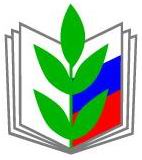 ПРОФСОЮЗ РАБОТНИКОВ НАРОДНОГО ОБРАЗОВАНИЯ И НАУКИ РОССИЙСКОЙ ФЕДЕРАЦИИ(ОБЩЕРОССИЙСКИЙ ПРОФСОЮЗ ОБРАЗОВАНИЯ)ИСПОЛНИТЕЛЬНЫЙ КОМИТЕТ ПРОФСОЮЗАПОСТАНОВЛЕНИЕПРОФСОЮЗ РАБОТНИКОВ НАРОДНОГО ОБРАЗОВАНИЯ И НАУКИ РОССИЙСКОЙ ФЕДЕРАЦИИ(ОБЩЕРОССИЙСКИЙ ПРОФСОЮЗ ОБРАЗОВАНИЯ)ИСПОЛНИТЕЛЬНЫЙ КОМИТЕТ ПРОФСОЮЗАПОСТАНОВЛЕНИЕПРОФСОЮЗ РАБОТНИКОВ НАРОДНОГО ОБРАЗОВАНИЯ И НАУКИ РОССИЙСКОЙ ФЕДЕРАЦИИ(ОБЩЕРОССИЙСКИЙ ПРОФСОЮЗ ОБРАЗОВАНИЯ)ИСПОЛНИТЕЛЬНЫЙ КОМИТЕТ ПРОФСОЮЗАПОСТАНОВЛЕНИЕПРОФСОЮЗ РАБОТНИКОВ НАРОДНОГО ОБРАЗОВАНИЯ И НАУКИ РОССИЙСКОЙ ФЕДЕРАЦИИ(ОБЩЕРОССИЙСКИЙ ПРОФСОЮЗ ОБРАЗОВАНИЯ)ИСПОЛНИТЕЛЬНЫЙ КОМИТЕТ ПРОФСОЮЗАПОСТАНОВЛЕНИЕПРОФСОЮЗ РАБОТНИКОВ НАРОДНОГО ОБРАЗОВАНИЯ И НАУКИ РОССИЙСКОЙ ФЕДЕРАЦИИ(ОБЩЕРОССИЙСКИЙ ПРОФСОЮЗ ОБРАЗОВАНИЯ)ИСПОЛНИТЕЛЬНЫЙ КОМИТЕТ ПРОФСОЮЗАПОСТАНОВЛЕНИЕ
3 апреля 2019 г.
г. Москва
г. Москва
г. Москва
                 № 16–7Приложение № 1к постановлениюИсполкома Профсоюза от 3 апреля 2019 г. № 16–7Субъекты РФЗакреплениеобязательств в соглашении№ пунктов в соглашенииСодержание обязательств (формулировки из соглашений)Республика Алтай+2.1.4Стороны договорились совместно […] принимать меры по дальнейшему сокращению и устранению избыточной отчётности учителейРеспублика Алтай+9.4Стороны рекомендуют работодателям […] минимизировать составление молодыми педагогами отчётной документации, предусматривая по возможности осуществление над ними квалифицированного педагогического наставничества при выполнении данных видов работРеспублика Бурятия+5.10Остальное время в пределах, установленной педагогу-психологу продолжительности рабочего времени является временем на […] организационно-методическую деятельность ([…] заполнение аналитической и отчётной документации и др.)Республика Бурятия+6.13Руководителям образовательных организаций не привлекать учителей, воспитателей и педагогов дополнительного образования к выполнению обязанностей администрации школы по составлению отчётности, разработке и актуализации документов, за исключением документов, ведение которых данной категорией педагогических работников напрямую предусмотрено федеральным законодательством, трудовым договором и должностными обязанностямиРеспублика Ингушетия +3.10Министерство образования и республиканская организация Профсоюза договорились о продолжении совместной разработки мер, связанных с устранением избыточной отчётности образовательных организаций, а также педагогических работниковРеспублика Марий Эл+4.4.6Стороны совместно […] принимают меры по дальнейшему сокращению и устранению избыточной отчётности учителейРеспублика Марий Эл+10.6Стороны рекомендуют работодателям […] минимизировать составление молодыми педагогами отчётной документации, предусматривая по возможности осуществление над ними квалифицированного педагогического наставничества при выполнении данных видов работРеспублика Мордовия+3.2.6Стороны договорились […] принимать меры по уменьшению нагрузки учителей, педагогических работников, руководителей, руководителей структурных подразделений образовательных организаций, связанной с составлением ими отчётов, ответов на информационные запросы, направляемые в образовательные организации, а также с подготовкой внутренней отчётности образовательных организацийРеспублика Мордовия+5.3.3При премировании по итогам работы (месяц, квартал, год) должны учитываться следующие показатели: […] качественная подготовка и своевременная сдача отчётностиРеспублика Северная Осетия – Алания+3.10Министерство и Профсоюз договорились о продолжении совместной разработки мер, связанных с устранением избыточной отчётности образовательных организаций, а также педагогических работников (в том числе педагогических работников, отнесённых к профессорско-преподавательскому составу)Республика Северная Осетия – Алания+8.7Стороны рекомендуют предусматривать в коллективных договорах и соглашениях обязательства по […] сокращению и устранению избыточной отчётности учителейРеспублика Татарстан (Татарстан)+3.2.9Стороны договорились […] принимать меры по уменьшению нагрузки учителей, педагогических работников, руководителей, руководителей структурных подразделений образовательных организаций, связанной с составлением ими отчётов, ответов на информационные запросы, направляемые в образовательные организации, а также с подготовкой внутренней отчётности образовательных организацийРеспублика Тыва+6.12Остальное время в пределах, установленной педагогу-психологу продолжительности рабочего времени является временем на […] организационно-методическую деятельность ([…] заполнение аналитической и отчётной документации и др.)Краснодарский край+4.3Министерство и Профсоюз договорились:– совершенствовать формы работы, направленной на устранение избыточной отчётности образовательных организаций и педагогических работниковКраснодарский край+8.4.2Стороны совместно […] способствуют внедрению электронного документооборота при аттестации педагогических работников в целях установления квалификационных категорийСтавропольский край+2.1.1Руководствуясь основными принципами социального партнёрства и необходимостью улучшения социально-экономического положения работников, стороны договорились […] принимать меры по сокращению и устранению избыточной отчётности учителей, изложенные в письме Министерства образования и науки Российской Федерации и Общероссийского Профсоюза образования от 16 мая 2016 г. № НТ-604/08/269 «О рекомендациях по сокращению и устранению избыточной отчётности учителей», а также дополнительных разъяснений (письмо Общероссийского Профсоюза образования от 7 июля 2016 г. № 323)Ставропольский край+4.1.7Работодатели в сфере трудовых отношений обязаны […] не допускать запроса у педагогических работников материалов, не являющихся отчётной документацией, составление которых не предусмотрено должностными обязанностями и (или) локальными нормативными актами образовательной организации;руководствоваться при определении функций классных руководителей в трудовых договорах с работниками Стратегией развития воспитания в Российской Федерации на период до 2025 года, утверждённой Распоряжением Правительства Российской Федерации от 29 мая 2015 г. № 996-р, Методическими рекомендациями об осуществлении функций классного руководителя педагогическими работниками государственных общеобразовательных учреждений субъектов Российской Федерации и муниципальных общеобразовательных учреждений, утверждёнными приказом Минобрнауки России от 3 февраля 2006 № 21, Методическими рекомендациями об осуществлении функций классного руководителя, утверждёнными приказом министерства образования Ставропольского края от 17 февраля 2006 г. № 103-пр. Определение функций классного руководителя и расширение видов отчётной документации, по сравнению с перечнем, установленным указанными актами регулируется локальными актами образовательной организацииСтавропольский край+4.4Работодателям в соответствии с разделом «Должностные обязанности» квалификационной характеристики по должности «учитель» в должностной инструкции и (или) трудовом договоре рекомендовать предусматривать следующие обязанности, связанные с составлением отчётной документации:разработка рабочей программы по предмету, курсу на основе примерных основных общеобразовательных программ, в том числе с распределением должностных обязанностей по разработке рабочих программ учебных предметов, курсов, дисциплин (модулей) между несколькими учителями; осуществление контрольно-оценочной деятельности в образовательном процессе с использованием современных способов оценивания в условиях информационных технологий (ведение электронных форм документации, в том числе электронного журнала и дневников обучающихся)Амурская область+3.11Минобрнауки и Профсоюз договорились о продолжении совместной разработки мер, связанных с устранением избыточной отчётности образовательных организаций, а также педагогических работников (в том числе педагогических работников, отнесённых к профессорско-преподавательскому составу).Астраханская область+9.19.1. Стороны договорились, что:– работодатели привлекают педагогических работников к выполнению работы, не являющейся педагогической и не входящей в должностные обязанности по трудовому договору (например, сбор и (или) обработка информации о несовершеннолетних лицах, проживающих на территории микрорайона), и составление связанных с нею видов отчётной документации, только на добровольной основе, то есть с письменного согласия педагогического работника и за дополнительную оплату;– не допускать практику запроса у учителей конспектов и (или) диагностических карт уроков, а также планов подготовки к государственной итоговой аттестации, отчётов об их выполнении и т. п., так как соответствующие материалы (в случае их составления) являются рабочим инструментарием учителя, а не отчётной документацией, составление которой предусмотрено должностными обязанностямиАстраханская область+9.4.4Министерство обязуется […] исключить практику запросов в образовательные организации статистической и иной информации, размещённой в новостных рубриках на официальных сайтах организаций в информационно-телекоммуникационной сети общего пользования «Интернет», в том числе отчётов и фотоотчётов о проведении в образовательных организациях тематических уроков и образовательных событий.При необходимости получения от организаций информации по заданным параметрам и (или) фотоматериалов – указывать в соответствующих запросах на недопустимость возложения подготовки и представления данной информации и (или) материалов на учителейАстраханская область+9.6.4В соответствии с разделом «Должностные обязанности» квалификационной характеристики по должности «учитель» в должностной инструкции и (или) трудовом договоре предусматривать следующие обязанности, связанные с составлением отчётной документации:– разработка рабочей программы по предмету, курсу на основе примерных основных общеобразовательных программ в том числе с распределением должностных обязанностей по разработке рабочих программ учебных предметов, курсов, дисциплин (модулей) между несколькими учителями; – осуществление контрольно-оценочной деятельности в образовательном процессе с использованием современных способов оценивания в условиях информационных технологий (ведение электронных форм документации, в том числе электронного журнала и дневников обучающихся)Астраханская область+9.6.5Обеспечивать свободный доступ учителей к утверждённым рабочим программам организации для использования их в работе, в том числе для реализации права на участие в разработке на их основе (например, в ходе апробации) усовершенствованных рабочих программ учебных предметов, курсов, дисциплин (модулей)Астраханская область+9.6.6Не ограничивать при утверждении рабочих программ учебных предметов, курсов, дисциплин (модулей) право учителей на использование как типовых (без необходимости их перепечатки), так и авторских рабочих программ при соответствии их требованиям ФГОСАстраханская область+9.6.7Не допускать практику переадресации учителям, в том числе осуществляющим функции классных руководителей, подготовку отчётов и фотоотчётов о реализации тех или иных образовательных событийАстраханская область+9.6.8Исключить практику дублирования учителями ведения электронных и бумажных журналов и дневниковАстраханская область+9.6.9Исключить практику обязательного ведения учителями вспомогательных рубрик электронного журнала и дневников обучающихся, так как в части осуществления учителем контрольно-оценочной деятельности в условиях информационно-коммуникационных технологий (далее – ИКТ) родителям (законным представителям) несовершеннолетних обучающихся гарантировано лишь право знакомиться с оценками успеваемости своих детей (пункт 4 части 3 статьи 44 Закона № 273), а осуществление иной связи учителя с родителями (лицами, их заменяющими) не требует обязательного использования учителем ИКТАстраханская область+9.6.10Обеспечить установление соблюдения учителями 3-х дневного срока выставления ими оценок успеваемости при использовании ИКТ с учётом времени, необходимого на проверку письменных работ, а также возможных технических сбоев при подключении к информационно-телекоммуникационной сети общего пользования «Интернет» и технических неполадок в функционировании системы учёта успеваемости обучающихсяАстраханская область+9.6.11Исключить практику запроса у учителей планов реализации методической темы, отчётов об их выполнении и иной избыточной документацииАстраханская область+9.6.12При возложении на учителей с их письменного согласия составление протоколов заседаний педагогического и иных советов образовательной организации (относящегося к функционалу администрации организации) и выполнении функций секретаря при проведении таких мероприятий осуществлять дополнительную оплату их труда в соответствии со статьёй 151 ТК РФБелгородская область+11.1.3Договаривающиеся стороны […] рекомендуют работодателями […] обеспечивать сокращение составления молодыми педагогами отчётной документации (в том числе в части разработки и оформления рабочих программ учебных курсовБрянская область+2.1.8В целях развития социального партнёрства стороны признали необходимым […] принимать меры по уменьшению нагрузки педагогических работников, связанной с составлением ими отчётов, ответов на информационные запросы, направляемые в образовательные организации, а также с подготовкой внутренней отчётности образовательных организацийВладимирская область+3.28Стороны договорились […], руководствуясь письмом Министерства образования и науки Российской Федерации и Общероссийского Профсоюза образования от 16.05.2016 № НТ-604/08/269 «О рекомендациях по сокращению и устранению избыточной отчётности учителей», письмом Центрального Совета Общероссийского Профсоюза образования от 7 июля 2016 года № 323 руководителям региональных (межрегиональных) организаций Профсоюза «О дополнительных разъяснениях по сокращению и устранению избыточной отчётности учителей», принимать меры по сокращению и устранению избыточной отчётности учителейВолгоградская область+5.16.6Способствовать внедрению информационно-коммуникационной платформы для систематического отбора и обработки данных с уровня образовательных организаций, предоставляющей возможность для прохождения процедуры аттестации на квалификационную категорию в электронном виде, в целях уменьшения отчётности педагогов, в соответствии с письмом Минобрнауки Российской Федерации (№ НТ-664/08), Профсоюза работников народного образования и науки Российской Федерации (№ 269) от 16 мая 2016 года «Рекомендации по сокращению и устранению избыточной отчётности учителей»Волгоградская область+5.17Рекомендовать работодателям образовательных организаций при разработке локальных нормативных актов руководствоваться совместным письмом Минобрнауки Российской Федерации (№ НТ-664/08), Профсоюза работников народного образования и науки Российской Федерации (№ 269) от 16 мая 2016 года «Рекомендации по сокращению и устранению избыточной отчётности учителей», а также дополнительными разъяснениями по сокращению и устранению избыточной отчётности учителей, изложенными в приложении к письму Общероссийского профсоюза образования от 07 июля 2016 года № 323   «О дополнительных разъяснениях по сокращению и устранению избыточной отчётности учителей»Воронежская область+2.1.7В целях развития социального партнёрства стороны обязуются: […] содействовать реализации перечня документов, определенного совместным письмом Министерства образования и науки РФ № НТ-664/08 и Общероссийского Профсоюза от 16.05.2016 № 269 «Рекомендации по сокращению и устранению избыточной отчётности учителей»Воронежская область+2.2.2Обеспечивает формирование единых подходов к финансированию образовательных организаций, совершенствование системы оплаты труда и иных условий труда педагогических работников, в том числе устранение избыточной отчётностиКемеровская область+3.10Департамент и Профсоюз договорились о продолжении совместной разработки мер, связанных с устранением избыточной отчётности образовательных организаций, а также педагогических работниковКировская область+3.1.7Работодатели областных государственных организаций не допускают установление избыточной отчётности педагогических работников, в соответствии с рекомендациями Министерства образования и науки РФ и Общероссийского профсоюза образования, в том числе обязательства проходить дополнительные, не предусмотренные должностными обязанностями и (или) квалификационными характеристиками проверочных мероприятий с целью подтверждения квалификации, без письменного согласия педагогических работниковКурганская область+3.18Составление педагогами отчётной документации определяется их должностными обязанностямиКурганская область+3.18.1Конкретные должностные обязанности педагогических работников определяются трудовыми договорами (эффективный контракт) и должностными инструкциями.В качестве основы для разработки должностных инструкций, содержащих конкретный перечень должностных обязанностей работников, с учётом особенностей организации труда и управления, а также прав, ответственности и компетентности работников, применяются квалификационные характеристики, утверждённые приказом Минздравсоцразвития России от 26 августа 2010 г. № 761-нКурганская область+3.18.2В должностной инструкции и (или) трудовом договоре могут предусматриваться следующие обязанности, непосредственно связанные с составлением отчётной документации:разработка рабочей программы по предмету, курсу на основе примерных основных общеобразовательных программ;осуществление контрольно-оценочной деятельности в образовательном процессе с использованием современных способов оценивания в условиях информационно-коммуникационных технологий (ведение электронных форм документации, в том числе электронного журнала и дневников обучающихся).Одновременно следует учитывать, что, при необходимости должностные обязанности, включённые в квалификационную характеристику определённой должности (в том числе учителя), могут быть распределены между несколькими исполнителями (на основании пункта 3 раздела «Общие положения» квалификационных характеристик)Курганская область+3.18.3В  рабочее время педагогических работников в зависимости от занимаемой должности включаются учебная (преподавательская) и воспитательная работа, в том числе практическая подготовка обучающихся, индивидуальная работа с обучающимися, научная, творческая и исследовательская работа, а также другая педагогическая работа, предусмотренная трудовыми (должностными) обязанностями и (или) индивидуальным планом, – методическая, подготовительная, организационная, диагностическая, работа по ведению мониторинга, работа, предусмотренная планами воспитательных, физкультурно-оздоровительных, спортивных, творческих и иных мероприятий, проводимых с обучающимися (часть 6 статья 47  Закона  № 273)Курганская область+3.19Выполнение работы, не являющейся педагогической (например, сбор и (или) обработка информации о несовершеннолетних лицах, проживающих на территории микрорайона), и составление связанных с нею видов отчётной документации не входят в рабочее время педагогических работников, в том числе учителей. Следовательно, такая работа может выполняться только на добровольной основе, то есть с письменного согласия педагогического работника и за дополнительную оплату в соответствии со статьями 60.2 и 151 ТК РФКурганская область+3.19.1С письменного согласия учителя и с соответствующей дополнительной оплатой труда предусмотрено выполнение таких дополнительных видов работы, которые непосредственно связаны с образовательным процессом (классное руководство, проверка письменных работ, заведование учебными кабинетами и др.)Курганская область+3.20Согласно пункту 1 части 1 статьи 48 Закона № 273 педагогические работники обязаны обеспечивать в полном объёме реализацию преподаваемых учебных предметов, курса, дисциплины (модуля) в соответствии с утверждённой рабочей программой.  В соответствии с частью 9 статьи 2 указанного закона, рабочие программы учебных предметов, курсов, дисциплин (модулей) являются компонентами основной образовательной программы, которая в соответствии с частью 5 статьи 12 Закона №273 самостоятельно разрабатывается и утверждается организацией, осуществляющей образовательную деятельностьКурганская область+3.20.1Педагогические работники пользуются правом на участие в разработке образовательных программ, в том числе рабочих программ учебных предметов, курсов, дисциплин (модулей), т. е. предусмотрена разработка рабочих программ учебных предметов, курсов, дисциплин (модулей) организацией, а не рабочей программы конкретного учителя (Пункт 5 части 3 статьи 47 Закона № 273)Курганская область+3.20.2Рабочие программы учебных предметов, курсов должны содержать:1) планируемые результаты освоения учебного предмета, курса;2) содержание учебного предмета, курса;3) тематическое планирование с указанием количества часов, отводимых на освоение каждой темыКурганская область+3.20.3Работодатель: предусматривает распределение должностных обязанностей по разработке рабочих программ учебных предметов, курсов, дисциплин (модулей) между несколькими учителями, не включая такие обязанности, например, в трудовые договоры с лицами, впервые поступившими на работу по специальности, в течение первых двух лет после получения ими среднего профессионального или высшего образования;обеспечивает свободный доступ учителей к утверждённым рабочим программам  организации для использования их в работе, в том числе для реализации  права на участие в разработке на их основе (например, в ходе апробации)  усовершенствованных рабочих программ учебных предметов, курсов, дисциплин (модулей);не ограничивает при утверждении рабочих программ учебных предметов, курсов, дисциплин (модулей) право учителей на использование как типовых (без необходимости их перепечатки), так и авторских рабочих программ при соответствии их требованиям ФГОСКурганская область+3.20.4Рабочие программы учебных предметов, курсов, дисциплин (модулей) не имеют обязательной типовой структурыКурганская область+3.21Руководители образовательных организаций не допускают:1) практику дублирования ведения электронных и бумажных журналов и дневников;2) практику обязательного ведения учителями вспомогательных рубрик электронного журнала и дневников обучающихся, так как в части осуществления учителем контрольно-оценочной деятельности в условиях информационно-коммуникационных технологий  (далее–ИКТ) родителям (законным представителям) несовершеннолетних обучающихся гарантировано лишь право знакомиться  с оценками успеваемости своих детей (пункт  4 части 3 статьи 44 Закона № 273), а осуществление иной связи учителя с родителями (лицами, их заменяющими) не требует обязательного использования учителем ИКТКурганская область+3.21.1Руководители образовательных организаций обеспечивают установление адекватных для соблюдения учителями сроков выставления ими оценок успеваемости (например, при обучении по образовательным программам начального общего образования – в течение 3 календарных дней, а по образовательным программам основного общего и среднего общего образования – в течение 7 календарных дней, но не позднее даты проведения промежуточной аттестации обучающихся)Курганская область+3.22.1В должностные обязанности учителей входит обеспечение жизни и здоровья обучающихся во время образовательного процесса, в связи с чем предусматриваются периодические кратковременные дежурства в организации в период осуществления образовательного процесса. Кроме того, в должностные обязанности учителей входит выполнение правил по охране труда и пожарной безопасности, для чего педагогические работники обязаны проходить в установленном законодательством Российской Федерации порядке обучение и проверку знаний и навыков в области охраны труда (пункт 10 части 1 статьи 48 Закона № 273). При выполнении указанных должностных обязанностей составление учителями какой-либо отчётности о кратковременных дежурствах в организации и о ходе выполнения правил по охране труда и пожарной безопасности не требуетсяКурганская область+3.23.1Классное руководство.Работодатели руководствуются при определении функций классных руководителей в трудовых договорах с учителями Методическими рекомендациями 2006 г., не допуская расширения видов отчётной документации, связанных с осуществлением соответствующих функций, по сравнению с рекомендованным перечнем:классный журнал (при ведении электронного журнала – без его дублирования в бумажной форме и без возложения на учителей обязанностей по распечатке страниц с итоговыми оценками успеваемости для личных дел обучающихся, относящейся к функционалу администрации организации);план работы классного руководителя;не допускают включения в обязанности учителей, выполняющих функции классных руководителей, составления отчётной документации и представления информации, входящей в должностные обязанности других педагогических работниковНовосибирская область+2.2.4Министерство […] в целях устранения избыточной отчётности и документооборота реализует меры по исключению излишних запросов информацииНовосибирская область+4.3.3Работодатели […] исключают дублирование документов и информации на электронных и бумажных носителях для устранения избыточной отчётности и документооборотаОренбургская область+3.10Минобразования и областная организация Профсоюза договорились о продолжении совместной разработки мер, связанных с устранением избыточной отчётности образовательных организаций, а также педагогических работниковПензенская область+3.9Министерство образования и областная организация Профсоюза договорились о продолжении совместной разработки мер, связанных с устранением избыточной отчётности образовательных организаций, а также педагогических работников.Саратовская область+2.3.4Стороны договорились о совместной деятельности по […] принятию мер по уменьшению нагрузки педагогических работников, руководителей организаций, связанной с составлением ими отчётов, ответов на информационные запросы, направляемые в организации, а также с подготовкой внутренней отчётности организацийСаратовская область+3.4Выполнение дополнительной работы, не обусловленной трудовым договором или должностными обязанностями работниками (обработка информации о несовершеннолетних лицах, проживающих на территории микрорайона, и составление связанных с нею видов отчётной документации; уборка территорий, составление актов о посещении жилых помещений, в которых проживают обучающиеся и т.д.), может выполняться только с письменного согласия работника и за дополнительную платуСаратовская область+3.5Конспекты и диагностические карты уроков, планы подготовки к государственной итоговой аттестации, отчёты об их выполнении являются рабочим инструментарием учителя и не являются материалом для отчётов перед администрациейТюменская область+3.1.1Департамент образования и Межрегиональная организация Профсоюза договорились […] об оптимизации управленческих принципов организации образовательного процесса: переход на электронный документооборот, отказ от избыточной отчётности образовательных организаций (создание регионального  реестра необходимой информации от образовательных организаций), предоставление услуг и информирование общественности в электронном виде, минимизация трудозатрат педагогических работниковТюменская область+6.2Представители Сторон, руководствуясь в своей деятельности Рекомендациями Министерства образования и науки Российской Федерации и Профессионального союза работников народного образования и науки Российской Федерации по сокращению и устранению избыточной отчётности учителей, договорились, что:Тюменская область+6.2.1Согласно пункту 1 части 1 статьи 48 Федерального закона от 29.12.2012 № 273-ФЗ (далее – Закон № 273) педагогические работники обязаны обеспечивать в полном объёме реализацию преподаваемых учебных предметов, курса, дисциплины (модуля) в соответствии с утверждённой рабочей программой.  В соответствии с частью 9 статьи 2 Закона № 273, рабочие программы учебных предметов, курсов, дисциплин (модулей) являются компонентами основной образовательной программы, которая в соответствии с частью 5 статьи 12 Закона № 273 самостоятельно разрабатывается и утверждается организацией, осуществляющей образовательную деятельностьТюменская область+6.2.2Педагогические работники пользуются правом на участие в разработке образовательных программ, в том числе рабочих программ учебных предметов, курсов, дисциплин (модулей), так как в законодательстве об образовании предусмотрена разработка рабочих программ учебных предметов, курсов, дисциплин (модулей) образовательной организацией, а не рабочей программы конкретного учителя (пункт 5 части 3 статьи 47 Закона № 273)Тюменская область+6.2.3Работодатель:– предусматривает распределение должностных обязанностей по разработке рабочих программ учебных предметов, курсов, дисциплин (модулей) между несколькими учителями (преподавателями), не включая такие обязанности, например, в трудовые договоры с лицами, впервые поступившими на работу по специальности, в течение первых двух лет после получения ими среднего профессионального или высшего образования;– обеспечивает свободный доступ учителей (преподавателей) к утверждённым рабочим программам организации для использования их в работе, в том числе для реализации права на участие в разработке на их основе (например, в ходе апробации) усовершенствованных рабочих программ учебных предметов, курсов, дисциплин (модулей);– не ограничивает при утверждении рабочих программ учебных предметов, курсов, дисциплин (модулей) право учителей (преподавателей) на использование как типовых (без необходимости их перепечатки), так и авторских рабочих программ при соответствии их требованиям ФГОС;– не требует от учителей (преподавателей) рабочие программы учебных предметов, курсов, дисциплин (модулей) в соответствии с обязательной типовой структуройТюменская область+6.2.4Руководители образовательных организаций не допускают:– практику дублирования ведения электронных и бумажных журналов и дневников обучающихся;– практику обязательного комментирования контрольно-оценочной деятельности в рамках информационно-коммуникационных технологий (далее – ИКТ) родителям (законным представителям) несовершеннолетних обучающихся, им гарантировано лишь право знакомиться с оценками успеваемости своих детей (пункт 4 части 3 статьи 44 Закона № 273)Тюменская область+6.2.5Установление адекватных для соблюдения учителями сроков выставления ими оценок успеваемости предусматривается в локальных нормативных актах образовательной организацииТюменская область+6.2.6В должностные обязанности учителей, преподавателей входит обеспечение жизни и здоровья обучающихся во время образовательного процесса, в связи с чем предусматриваются периодические кратковременные дежурства в организации в период осуществления образовательного процесса. Кроме того, в должностные обязанности учителей, преподавателей входит выполнение правил по охране труда и пожарной безопасности, для чего педагогические работники обязаны проходить в установленном законодательством Российской Федерации порядке обучение и проверку знаний и навыков в области охраны труда (пункт 10 части 1 статьи 48 Закона № 273). При выполнении указанных должностных обязанностей составление учителями, преподавателями какой-либо отчётности о кратковременных дежурствах в организации и о ходе выполнения правил по охране труда и пожарной безопасности не требуетсяУльяновская область+3.9Министерство и областная организация Профсоюза договорились о продолжении совместной разработки мер, связанных с устранением избыточной отчётности образовательных организаций, а также педагогических работниковЯрославская область+4.1 прил. 1Педагогические работники премируются за […] ведение школьной и классной учётно-отчётной и другой документацииМосква+2.4.6.Стороны договорились […] принимать меры по недопущению сбора отчётов, документов и иной информации, находящейся в распоряжении образовательных организаций и содержащейся в Комплексной информационной системе «Государственные услуги в сфере образования в электронном виде», в том числе в электронном журнале, от педагогических работников образовательных организаций